Quarterly business activities of enterprises II quarter 2020– Preliminary data –  Operating income in non-financial business economy in the Republic of Serbia in the second quarter of 2020 decreased by 4.9% relative to the same period of the previous year, while compared to the first quarter of 2020, the decrease of 5% was noted. In the Information and Communication Sector, operating income were increased by 5.1% relative to the same period of the previous year, while compared to the first quarter of 2020, the increase of 5.7 % was noted.Operating costs in non-financial business economy in the second quarter of 2020 decreased by 3% relative to the same period of the previous year, while compared to the first quarter of 2020, the decrease of 2.9 % was noted. In the Information and Communication Sector, operating costs were increased by 5.2% relative to the same period of the previous year, while compared to the first quarter of 2020, the increase of 6.1 % was noted.Indices of operating income and costs in non-financial business economy1)   Without data for AP Kosovo and Metohia.2)  Covers: mining and quarrying; manufacturing; electricity, gas, steam and air conditioning supply; water supply; sewerage, waste management and remediation activities and construction. 3) Covers: real estate activities; professional, scientific and technical activities; administrative and support service activities; education; human health and social work activities; arts, entertainment and recreation and other service activities.2. Structure and indices of operating income and costs in the Information and Communication Sector,      II quarter 2020Methodological notesThis statistical release is the result of the regular “Quarterly structural survey on business activity of enterprises” – SBS – 03 (final results in annual periodicity were published in the edition “Working Documents”, for the period 2007-2015, and since 2016, the data are in the statistical database on the website of the Statistical Office of the Republic of Serbia: http://www.stat.gov.rs/en-US/oblasti/strukturne-poslovne-statistike/kvartalna-dinamika-poslovanja-privrednih-drustava). The survey is conducted on the sample of selected enterprises and a part of other legal entities that manufacture and provide services, mainly for market purposes, i.e. the entities that are, by the way of functioning, classified in non-financial business economy. According to CA, non-financial business economy does not include the following sections: К (Financial and insurance activities) and О (Public administration and Defence; compulsory social security). The frame for sample selection was based on the set of enterprises from the Statistical Business Register. Stratified random sample of 3 457 enterprises was selected, out of which 3087 enterprises (89.3%) was included in realized sample. Related to index second quarter 2020 to the second quarter 2019, the standard error estimate1) of operating income equals 1.9 and referring to operating costs, it equals 2.2. Regarding index second quarter 2020 to the first quarter 2020, the standard error estimate of operating income equals 1.5 and referring to operating costs, it equals 1.1.Unincorporated enterprises are excluded. The enterprises are classified by the main activity (for the reporting unit as a whole).The principal data sources for completing the reports are bookkeeping records of enterprises (financial and cost accounting) and other records (tax, staff) and accounts.  The data are expressed at current prices. Starting from 1999 the Statistical Office of the Republic of Serbia has not at disposal and may not provide available certain data relative to AP Kosovo and Metohia and therefore these data are not included in the coverage for the Republic of Serbia (total). Methodological notes of the Quarterly structural report on business activity of enterprises are available on the website of the Statistical Office of the Republic of Serbia http://data.stat.gov.rs/Home/Result/190402?languageCode=en-US&displayMode=metadataSeries of quarterly indices (chain and base) at current prices are obtainable on the website of the Statistical Office of the Republic of Serbia in the database:http://data.stat.gov.rs/Home/Result/190402?languageCode=en-US1)Standard error is a measure of deviation. It is equal to the square root of the variance of an estimate.Contact:  gordana.zamaklar@stat.gov.rs   phone: 011 2412-922, ext. 352Published and printed by: Statistical Office of the Republic of Serbia, Belgrade, Milana Rakica 5, Phone: +381 11 2412922 (telephone exchange) ● Fax: +381 11 2411260 ● www.stat.gov.rs  Responsible: Dr Miladin Kovacevic, Director
Circulation: 20 ● Issued quarterly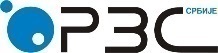 Statistical Office of the Republic of SerbiaStatistical Office of the Republic of SerbiaISSN 0353-9555STATISTICAL RELEASESTATISTICAL RELEASEPS10Number 251 – Year  LXX, 04/09/2020Number 251 – Year  LXX, 04/09/2020PS10Quarterly business activities of enterprisesQuarterly business activities of enterprisesSERB251 PS10 040920Republic of Serbia1)II quarter 2020/ II quarter 2019II quarter 2020/ I quarter 2020Operating incomeOperating incomeOperating incomeOperating incomeTOTAL95.195.095.0Agriculture. forestry and fishing97.491.491.4Industry and construction2)92.292.792.7Services97.597.097.0Trade 104.7100.0100.0Transportation and storage 74.783.183.1Accommodation and food service activities59.168.768.7Information and communications99.0102.2102.2Other services 3)84.891.391.3Operating costsOperating costsOperating costsOperating costsTOTAL97.097.197.1Agriculture, forestry and fishing98.0108.1108.1Industry and construction2)96.294.994.9Services97.598.298.2Trade 103.0101.1101.1Transportation and storage 76.383.983.9Accommodation and food service activities79.586.186.1Information and communications97.0100.9100.9Other services 3)87.292.592.5Republic of SerbiaStructure of operating income and costs, %Structure of operating income and costs, %II quarter 2020 /II quarter 2019II quarter 2020 /II quarter 2019II quarter 2020 /I quarter 2020II quarter 2020 /I quarter 2020Republic of Serbiaoperating               incomeoperatingcostsoperating                incomeoperatingcostsoperating                incomeoperatingcostsICT sector in  non-financial business economy 5,64,8ICT sector – total100100105.1105.2105.7106.1ICT sector - Manufacturing 11.113.1113.0114.4121.7118.2Manufacture of electronic components and boards2.12.3289.4254.3119.1101.3Manufacture of computers and peripheral equipment7.28.993.397.6116.5118.9Manufacture of communication equipment1.01.1149.6144.7140.4137.5Manufacture of consumer electronics0.70.8108.6120.4180.0151.8Manufacture of magnetic and optical media------ICT sector – Services88.986.9104.2103.9104.0104.5Wholesale of information and communication equipment15.919.6120.1121.7111.1109.8Software publishing  0.3 0.2 146.590.5179.4107.5Telecommunication40.130.898.896.5100.4103.1Computer programming. consultancy and related activities30.834.5119.2120.3106.4104.9Data processing. hosting and related activities; web portals1.31.527.323.380.073.0Repair of computers and communication equipment0.40.494.077.1107.394.8